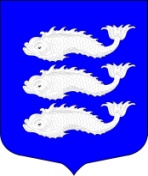 МЕСТНАЯ АДМИНИСТРАЦИЯВНУТРИГОРОДСКОГО МУНИЦИПАЛЬНОГО ОБРАЗОВАНИЯСАНКТ-ПЕТЕРБУРГА  МУНИЦИПАЛЬНЫЙ ОКРУГ ВАСИЛЬЕВСКИЙ__________________________________________________________________ПОСТАНОВЛЕНИЕ  30.09.2016						                                         № 80       				Об утверждении Положения «Об участии в организации                                                                                                            и финансировании проведения оплачиваемых                                                                                                                    общественных работ временного трудоустройства несовершеннолетних                                                                                    в возрасте от 14 до 18 лет в свободное от учебы время,                                                                                                  безработных граждан, испытывающих трудности в поиске работы,                                                                             безработных граждан в возрасте от 18 до 20 лет имеющих                                                                                                    среднее профессиональное образование и ищущих работу впервые»В соответствии с Законом Российской Федерации от 19.04.1991 №1032-1 «О занятости населения в Российской Федерации», Федеральным законом от 06.10.2003 № 131-ФЗ «Об общих принципах организации местного самоуправления в Российской Федерации», Законом Санкт-Петербурга «Об организации местного самоуправления  в  Санкт-Петербурге» от 23.09.2009 № 420-79, Уставом внутригородского муниципального образования Санкт-Петербурга муниципальный округ Васильевский, местная администрация внутригородского муниципального образования Санкт-Петербурга муниципальный округ Васильевский, ПОСТАНОВЛЯЕТ:Признать утратившим силу Постановление местной администрации от 10.09.2015 № 75 «Об организации и финансировании проведения оплачиваемых общественных работ, временного трудоустройства несовершеннолетних граждан в возрасте от 14 до 18 лет в свободное от учебы время, безработных граждан, испытывающих трудности в поиске работы, безработных граждан в возрасте от 18 до 20 лет из числа выпускников образовательных учреждений начального и среднего профессионального образования, ищущих работу впервые».Утвердить Положение «Об участии в организации и финансировании проведения оплачиваемых общественных работ временного трудоустройства несовершеннолетних в возрасте от 14 до 18 лет в свободное от учебы время, безработных граждан, испытывающих трудности в поиске работы, безработных граждан в возрасте от 18 до 20 лет имеющих среднее профессиональное образование и ищущих работу впервые» согласно приложению к настоящему постановлению.Настоящее постановление  вступает в силу со дня, следующего за днем официального опубликования в средствах массовой информации в газете «Муниципальный вестник округа № 8».Опубликовать настоящее постановление в установленном порядке и разместить на официальном сайте внутригородского муниципального образования Санкт-Петербурга муниципальный округ Васильевский www.msmov.spb.ru.Контроль за выполнением данного постановления оставляю за собой.Глава местной администрации внутригородского муниципального образования Санкт-Петербургамуниципальный округ Васильевский 	 					С.А. СвиридПриложение к Постановлению местной администрации внутригородского муниципального образования Санкт-Петербурга муниципальный округ Васильевский                 от 30.09.2016 г.  № 80ПОЛОЖЕНИЕОб участии в организации и финансировании проведения оплачиваемых общественных работ, временного трудоустройства несовершеннолетних в возрасте                   от 14 до 18 лет в свободное от учебы время, безработных граждан, испытывающих трудности в поиске работы, безработных граждан в возрасте от 18 до 20 лет имеющих среднее профессиональное образование и ищущих работу впервые 1. Общие положенияНастоящее Положение разработано в соответствии с Законом Российской Федерации от 19.04.1991 №1032-1 «О занятости населения в Российской Федерации», Федеральным законом от 06.10.2003 № 131-ФЗ «Об общих принципах организации местного самоуправления в Российской Федерации», Законом Санкт-Петербурга «Об организации местного самоуправления  в  Санкт-Петербурге» от 23.09.2009 № 420-79.Местная администрация МО Васильевский (далее по тексту – местная администрация) участвует в организации и финансировании проведения оплачиваемых общественных работ, временного трудоустройства несовершеннолетних граждан в возрасте от 14 до 18 лет в свободное от учебы время, безработных граждан, испытывающих трудности в поиске работы, безработных граждан в возрасте от 18 до 20 лет имеющих среднее профессиональное образование и ищущих работу впервые, ярмарок вакансий и учебных рабочих мест (далее по тексту - установленных категорий граждан) на территории МО Васильевский во взаимодействии с Санкт-Петербургским государственным автономным учреждением «Центр занятости населения Санкт-Петербурга Василеостровского района».1.3.  Расход денежных средств, финансирование на реализацию вопроса местного значения, осуществляется местной администрацией в пределах лимитов бюджетных обязательств, утверждённых решением муниципального совета МО Васильевский о местном бюджете на соответствующий финансовый год.1.4. Мероприятия организуются в рамках ведомственной целевой программы, утверждаемой Постановлением местной администрации. Порядок разработки рассмотрения, утверждения и исполнения муниципальной программы устанавливается местной администрацией.1.5. Реализация программы осуществляется организационным отделом Местной администрации, организацией привлекаемой по результатам конкурентных закупок, проводимых в рамках федерального закона от 05.04.2013 № 44-ФЗ «О контрактной системе в сфере закупок товаров, работ, услуг для обеспечения государственных и муниципальных нужд».   2. Основные цели и задачи2.1.	Основной целью проведения оплачиваемых общественных работ и временного трудоустройства установленных категорий граждан на территории МО Васильевский является:- обеспечение временной занятостью и материальной поддержкой безработных граждан, испытывающих затруднения с трудоустройством;- обеспечение временной занятостью несовершеннолетних граждан, оказание материальной поддержки на этапе становления трудовой деятельности;- сохранение мотивации к труду у лиц, имеющих длительный перерыв в работе;- профилактика безнадзорности и правонарушений среди несовершеннолетних,- удовлетворение потребности  муниципального образования в рабочих местах для временного трудоустройства отдельных категорий граждан;
- решение социальных вопросов с учетом особенностей муниципального образования;
- обеспечение на территории муниципального образования сбалансированности количества рабочих мест, организуемых муниципальным образованием для временного трудоустройства отдельных категорий граждан и численности граждан, обратившихся в ГАУ ЦЗН для участия во временном трудоустройстве по направлениям трудовой деятельности.- организация рабочих мест для общественных работ;- организация рабочих мест для временного трудоустройства несовершеннолетних граждан в возрасте от 14 до 18 лет в свободное от учебы время;- организация рабочих мест для безработных граждан в возрасте от 18 до 20 лет имеющих среднее профессиональное образование и ищущих работу впервые;- информирование граждан, проживающих на территории муниципального образования МО Васильевский о наличии вакансий на выполнение общественных работ и временных работ, а также о проведении ярмарок вакансий и учебных рабочих мест.2.2.	Для достижения указанных целей по организации и проведению оплачиваемых общественных работ и временного трудоустройства установленных категорий граждан, необходимо решение следующих задач:3. Порядок участия органов местного самоуправления в организации временного трудоустройства отдельных категорий граждан3.1. Для координации деятельности ГАУ ЦЗН и местной администрации в процессе проведения мероприятий по организации временного трудоустройства отдельных категорий граждан местная администрация заключают с ГАУ ЦЗН соглашения, определяющие порядок взаимодействия по организации временного трудоустройства.3.2. Ежегодно местная администрация прогнозирует потребность в организации временного трудоустройства отдельных категорий граждан, основные виды планируемых временных работ, ориентировочные сроки.При формировании прогнозируемой на следующий год потребности муниципального образования в организации временного трудоустройства отдельных категорий граждан могут учитываться показатели деятельности по количеству организованных рабочих мест для временного трудоустройства отдельных категорий граждан, достигнутые в текущем или предшествующем году, а также наличие нереализованных предложений работодателей по причине отсутствия финансирования из местного бюджета.3.3. Местная администрация формирует ведомственные целевые программы с учетом принятого на следующий год местного бюджета, предусматривающего расходы на организацию рабочих мест для временного трудоустройства отдельных категорий граждан.3.4. Местная администрация принимает участие в организации временного трудоустройства путем создания рабочих мест для временного трудоустройства отдельных категорий граждан за счет средств местного бюджета в соответствии с бюджетным законодательством Российской Федерации.3.4.1. Средства местного бюджета при организации временного трудоустройства отдельных категорий граждан могут быть направлены:
- на выплату заработной платы участникам мероприятий по временному трудоустройству;
- на выплату компенсации за неиспользованный отпуск при увольнении работников;
- на выплату страховых взносов в государственные внебюджетные фонды;
- на оплату организационных расходов, связанных с организацией временных рабочих мест, а именно: транспортных расходов по доставке несовершеннолетних граждан к месту проведения работ и обратно, оплату труда, выплату страховых взносов в государственные внебюджетные фонды привлеченным специалистам по гражданско-правовым договорам (с учетом НДС), затрат на приобретение мелкого инвентаря, оборудования, спецодежды, атрибутики (с учетом НДС), изготовление наглядной информации, канцелярские расходы, медикаменты, услуги связи, размещение материалов в средствах массовой информации (с учетом НДС). 3.5. Местная администрация после организации рабочих мест уведомляют ГАУ ЦЗН в целях заключения договоров между работодателем и ГАУ ЦЗН о направлении отдельных категорий граждан для участия во временном трудоустройстве на организованных рабочих местах.3.6. В соответствии с планом мероприятий, разработанным местной администрацией согласно пункту 3.4 настоящего Положения, ГАУ ЦЗН осуществляют мероприятия по информированию населения Санкт-Петербурга о возможности участия отдельных категорий граждан в мероприятиях по временному трудоустройству.3.7. Проведение мероприятий осуществляется силами сторонних организаций посредством заключения соответствующих контрактов (договоров), в том числе и через осуществление закупок товаров, работ, услуг для обеспечения муниципальных нужд в соответствии с действующим законодательством. 4. Основные формы проведения работ 4.1. Основными формами общественных и временных работ для установленных категорий граждан являются:- покраска газонных ограждений, малых архитектурных форм МО Васильевский;- озеленение, уход за зелеными насаждениями внутридворовых территорий МО Васильевский;   - и другие направлениями трудовой деятельности.5. Заключительные положения5.1. Контроль за соблюдением настоящего Положения осуществляется в соответствии с действующим законодательством и Уставом муниципального образования МО Васильевский. 5.2. Настоящее Положение вступает в силу со дня его официального опубликования.